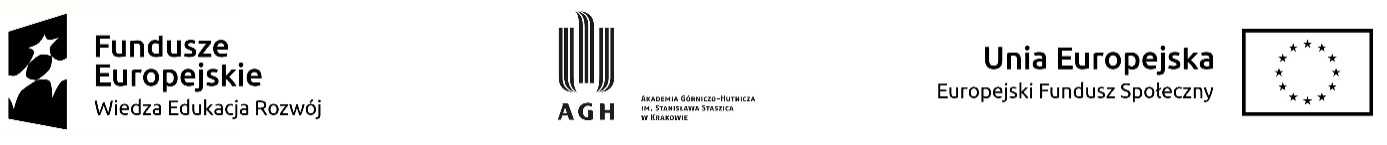 Załącznik nr 2 do Regulaminu odbywania szkoleń dla pracownikówFORMULARZ REKRUTACJI UCZESTNICTWA W SZKOLENIUDLA PRACOWNIKÓWw projekcie  „Zintegrowany Program Rozwoju Akademii Górniczo-Hutniczej w Krakowie”  nr POWR.03.05.00-00-Z307/17-00Dane osobowe kandydata/kiImię i nazwisko: ……………………………..Email: ………………………….Stanowisko: ………………………………Jednostka organizacyjna AGH: Centrum e-LearninguPodstawa zatrudnienia: etat / umowa cywilnoprawna nr ………………………. Data zakończenia zatrudnienia (w przypadku umów na czas określony): …………….. Wybrane Szkolenie oraz termin: ………„Management 3.0”Zobowiązuje się do wykorzystania zdobytych w trakcie Szkolenia kompetencji w ramach prowadzonych zajęć ze studentami przez co najmniej jeden semestr (zimowy/letni 20…/20….). Deklaruję wolę udziału w projekcie „Zintegrowany Program Rozwoju Akademii Górniczo-Hutniczej w Krakowie”,  nr POWR.03.05.00-00-Z307/17-00 i w przypadku przyznania Szkolenia zobowiązuje się do jego odbycia. …………………………. 				…………………………………………………….Data 						Czytelny podpis kandydata/kiPotwierdzam zgodność obszaru Szkolenia z pełnionymi obowiązkami: 	TAK / NIE.Podpis bezpośredniego przełożonego: ………………………………………………………………..